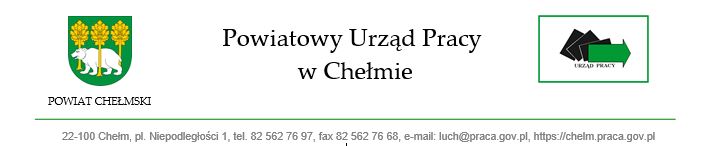 Załącznik nr 5 do SWZ  Oświadczenie Wykonawcy o braku podstaw do wykluczenia z udziału w postępowaniu                                   o udzielenie zamówienia publicznego ………………………………………………………………………………………………………Nazwa podmiotu w imieniu którego składane jest oświadczenie1)Reprezentowany przez:…………………………………………………………………….(imię, nazwisko, stanowisko/podstawa do reprezentacji)Oświadczenie składane jest na podstawie art. 273 ust. 2 ustawy z dnia 11 września 2019r. Prawo zamówień publicznych (Dz.U. z 2021 r., poz. 1129 z późn. zm.) – dalej ustawa pzp.Na potrzeby postępowania o udzielenie zamówienia publicznego którego przedmiotem jest …………………….…………..…….. (należy wskazać nazwę)  prowadzonego przez Powiatowy Urząd Pracy w Chełmie Pl. Niepodległości 1, 22-100 Chełm , oświadczam, co następuje:1. Oświadczam, że podmiot w imieniu którego składane jest oświadczenie nie podlega wykluczeniu  z postępowania na podstawie art. 108 ust. 1 ustawy prawo zamówień publicznych z dnia 11 września 2019 r, (Dz.U. z 2021 r., poz. 1129 z późn. zm.)……………………………..                                                                                                                                      (miejscowość, dnia, podpis)2.Oświadczam, że wszystkie informacje podane w powyższym oświadczeniu są aktualne i zgodne                                z prawdą.									……………………………..                                                                                                                                      (miejscowość, dnia, podpis)W przypadku jeżeli podmiot w imieniu którego składane jest oświadczenie podlega wykluczeniu oświadcza co następuje:1. Oświadczam, że podmiot w imieniu którego składane jest oświadczenie podlega wykluczeniu                                    z postępowania na podstawie art. ………. ustawy pzp (należy podać mającą zastosowanie podstawę wykluczenia).2. Jednocześnie oświadczam, ze na podstawie art. 110 ust. 2 ustawy pzp podmiot w imieniu którego składane jest oświadczenie podjął następujące środki naprawcze:……………………………………………………………………………………….…………………………….(miejscowość, data, podpis)2.Oświadczam, że wszystkie informacje podane w powyższym oświadczeniu są aktualne i zgodne                               z prawdą.…………………………….(miejscowość, data, podpis)